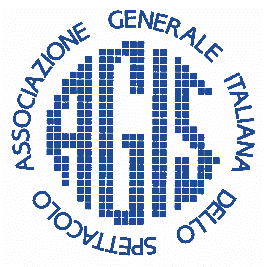 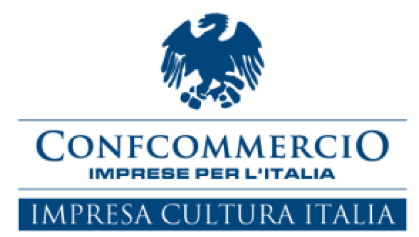 Sono liete di invitarla alla presentazione della ricerca
AGIS/IULM    MERCOLEDI’ 14 NOVEMBRE 2018            a Roma – ore 10.00
presso la SALA DEL CONSIGLIO           della CAMERA DI COMMERCIO DI ROMA        Via de' Burrò, 147 (2° piano)Saluto di Lorenzo Tagliavanti, Presidente Camera di Commercio di RomaIntroduzione di Alberto Bonisoli, Ministro dei Beni e delle Attività CulturaliIllustra la ricerca:Mario Abis, Università IULM – Facoltà di Comunicazione. Docente di Statistica, ricerche sociali e di mercatoInterverranno:Umberto Croppi, Presidente FEDERCULTURE SERVIZIFilippo Fonsatti, Presidente FEDERVIVO 
Mario Lorini, Presidente ANECVincenzo Spera, Presidente ASSOMUSICAConclusioni:Carlo Fontana, Presidente AGIS
Modera:Valerio Toniolo, Direttore IMPRESA CULTURA ITALIA
R.S.V.P.
presidenza@agisweb.it